FOR WRITTEN REPLY QUESTION 1446NATIONAL ASSEMBLY36/1/4/1(201800135)DATE OF PUBLICATION IN INTERNAL QUECTION PAPER: 11 MAY 2018 (INTERNAL QUESTION PAPER NO 15-2018}1446. Mrs A gl Dreyer (DA) to ask the Minister of Police:What number of (a) vehicl06 are there for detectives at the Tembisa South Pollca Station, (b) these vehicles have mileage of (I)  1  — 100  O00kms,  (ii)  100  001 200 000kms, (iii) 200 001 - 300 000kms and (lv) over 300 000kms and (c) days in 2017 were each of the speclfled vehicles out of working order?NW1548EREPLY:(»()b)(‹)(i‹)(‹'i)(lv)()Reply to question 1446 recommended/éTl	L COLE (SOEG) 201f •05- t 8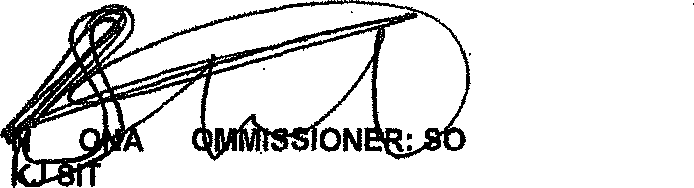 GENERAL UTH AFRICAN POLICE SERVICEData:Reply to question 1446 approvad/‹u›t-aggro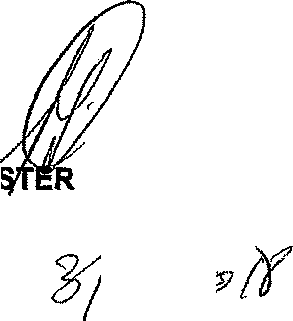 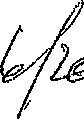 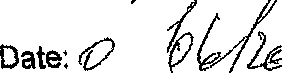 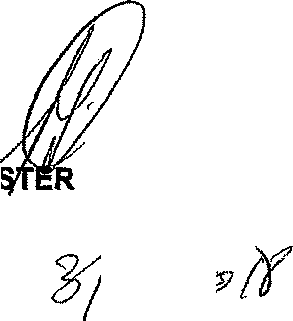 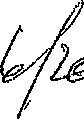 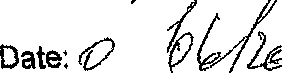 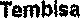 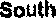 (b)(I) 1•10g BtoXms(b)(I) 1•10g BtoXms(h)(IT) 148 001-200 000kms(h)(IT) 148 001-200 000kms(sj‹iiil zoo Vol-800 000kme(sj‹iiil zoo Vol-800 000kmetb)(lv) ov•r zoo oe0xmstb)(lv) ov•r zoo oe0xms(e)  Number ofvefilcles(o) daya out ofworking orbaf(8)Numbgr of vahlcles\c) days out ofwo#‹Irfg otdar(a)  Number ofvehlclas(c) day6 oJt ofworking ofdar(a) Nurrjbatof yehIdes(c\ days out ofworking orderBTX 916 BBTL 841 B BTM 4g8 B BVC 887 B1 day1 day1 day J dayBgX 04b BBFW 84g B BGW 680 B B9W BPO B4 day1 day4 dgy1 day•---B8W 847 BBSS 4881 dam1 dayBTB g28 B1 day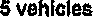 1g vahiolas